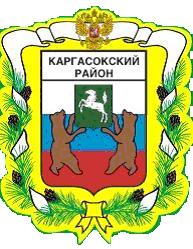 МУНИЦИПАЛЬНОЕ ОБРАЗОВАНИЕ «Каргасокский район»ТОМСКАЯ ОБЛАСТЬАДМИНИСТРАЦИЯ КАРГАСОКСКОГО РАЙОНААдминистрация Каргасокского района постановляет:Д.Н. Смирнов8(38253) 2-18-09ПОСТАНОВЛЕНИЕПОСТАНОВЛЕНИЕПОСТАНОВЛЕНИЕ     14.02.2022	№37	№37	№37	№37               №        с. Каргасокс. Каргасокс. Каргасокс. Каргасокс. КаргасокО проведении аукциона на право заключения договора аренды земельного участка, расположенного по адресу: Российская Федерация, Томская область, Каргасокский муниципальный район, Каргасокское сельское поселение, с. Бондарка, ул. Центральная, 58, сооружение 2О проведении аукциона на право заключения договора аренды земельного участка, расположенного по адресу: Российская Федерация, Томская область, Каргасокский муниципальный район, Каргасокское сельское поселение, с. Бондарка, ул. Центральная, 58, сооружение 2В  соответствии  со  статьями  39.11, 39.12 Земельного кодекса Российской  Федерации,  Уставом  муниципального  образования «Каргасокский район»,Администрации Каргасокского района в лице Отдела по управлению муниципальным имуществом и земельными ресурсами Администрации Каргасокского района, подготовить и провести аукцион на право заключения договора аренды земельного участка:- Российская Федерация, Томская область, Каргасокский муниципальный район, Каргасокское сельское поселение, с. Бондарка, ул. Центральная, 58, сооружение 2, площадью 100 кв. м., с кадастровым номером 70:06:0100002:404, на землях населенных пунктов (вид разрешенного использования: Обеспечение деятельности в области гидрометеорологии и смежных с ней областях, код 3.9.1.).2. Главному специалисту по работе с земельными ресурсами Отдела по управлению муниципальным имуществом и земельными ресурсами Администрации Каргасокского района (Смирнову Д.Н.) разместить извещение о проведении аукциона на официальном сайте Российской Федерации в информационно-телекоммуникационной сети «Интернет» для размещения информации о проведении торгов (http://www.torgi.gov.ru).3. По итогам аукциона заключить договор аренды земельного участка в установленном законом порядке.4. Начальную цену предмета аукциона на право заключения договора аренды земельного участка определить в соответствии с отчетом об установлении рыночной стоимости объекта оценки от 31.01.2022 года № 021/22, предоставленными ООО «Оценка Плюс».